ПРИЛОГ 1Пријавни образац и образац о стању породичних кућа/станова за пријаву на Јавни позив за суфинансирање уградње соларних панела за производњу електричне енергије за сопствене потребе на породичним кућама и унапређење термотехничког система путем уградње калориметара, циркулационих пумпи, термостатских  вентила и делитеља топлоте на територији Града Сремска Митровица за 2022. годину, Јавни позив број: 401-673/2023-VI1. ЛИЧНИ ПОДАЦИ	2. МЕРА ЗА КОЈУ СЕ ПРИЈАВЉУЈЕТЕ 3. ТРЕНУТНО СТАЊЕ ВАШЕ КУЋЕ/СТАНАНапомена: Евалуација пријава подносиоца  ће се вршити у складу са  критеријумима за избор пројеката из Прилога 3 Јавног позива.Уколико Комисија приликом обиласка објекта подносиоца пријаве констатује да подаци наведени у пријави нису истинити, подносилац ће бити дисквалификован. Датум: _______ 2023. године							Потпис подносиоца захтева					________________________1.Име и презиме2.ЈМБГ и број личне карте 3.Адреса4.Број катастарске парцеле 5.Катастарска општина 6.Број телефона (фиксни)7.Број телефона (мобилни)1)набавка и уградња соларних панела, инвертера и пратеће инсталације за породичне куће за производњу електричне енергије за сопствене потребе, уградња двосмерног мерног уређаја за мерење предате и примљене електричне енергије, и израда неопходне техничке документације и извештаја извођача радова на уградњи соларних панела и пратеће инсталације за производњу електричне енергије који су у складу са законом неопходни приликом прикључења на дистрибутивни систем ЗА ПОРОДИЧНЕ КУЋЕ2)уградња електронски регулисаних циркулационих пумпи ЗА ПОРОДИЧНЕ КУЋЕ3)опремање система грејања са уређајима за регулацију и мерење предате
количине топлоте објекту (калориметри, делитељи топлоте, баланс вентили)ЗА СТАНОВЕПовршина куће/стана у квадратним метрима из Решења о порезу на имовинуБрој корисника који станује у објектуБрој спратова у објектуТренутно стање спољних зидова (потребно је да заокружите одговор):не постоји термичка изолацијатермичка изолација је уграђена Тренутно стање крова (потребно је да заокружите одговор):не постоји термичка изолацијатермичка изолација је уграђенаПостојећи начин грејања (потребно је да заокружите одговор):Угаљ/лож уље/мазутЕлектрична енергијаДрваПриродни гас/пелетГрадска топланаПретежни прозори на вашем објекту (потребно је да заокружите одговор):ЈЕДНОСТРУКИ дрвени прозориПримери: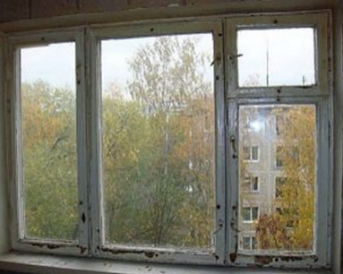 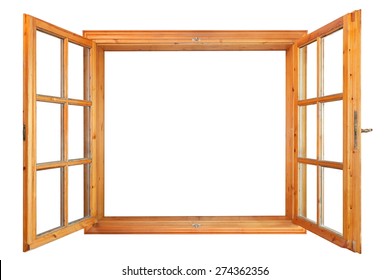 ДУПЛИ дрвени прозориПримери: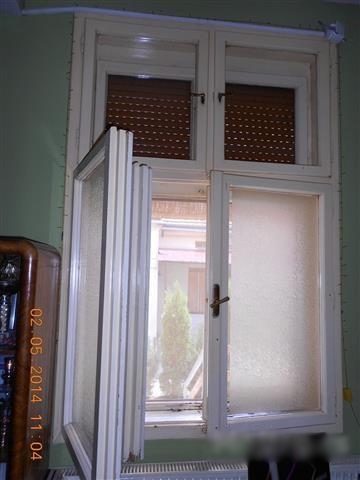 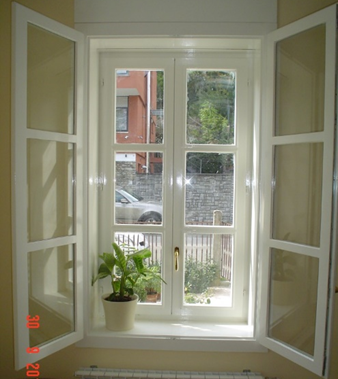 3. Дрвени једноструки прозори са ДУПЛИМ (ВАКУУМ) СТАКЛОМ     Примери: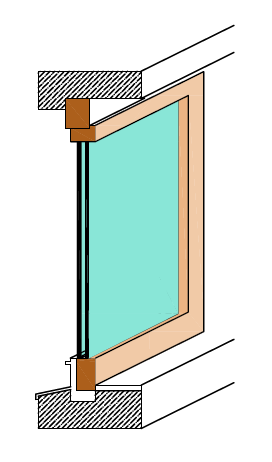 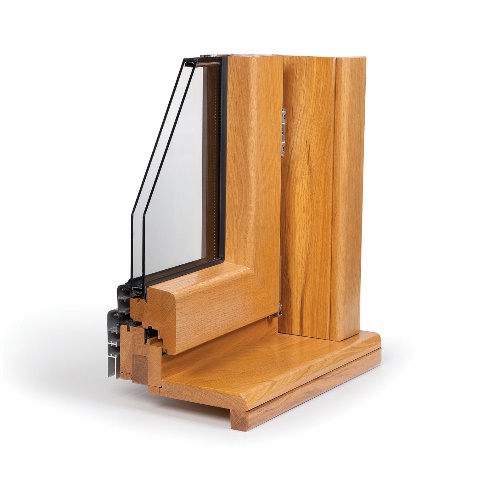 4. ПВЦ или алуминијумски прозори  Пример: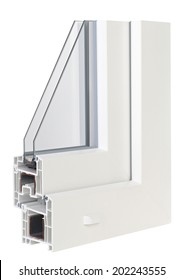 